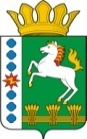 КОНТРОЛЬНО-СЧЕТНЫЙ ОРГАН ШАРЫПОВСКОГО РАЙОНАКрасноярского краяЗаключениена проект Постановления администрации Родниковского сельсовета «О внесении изменений в Постановление администрации Родниковского сельсовета от 30.10.2013 № 199-п «Об утверждении муниципальной программы Родниковского сельсовета «Обеспечение транспортной доступности и коммунальными услугами граждан»  (в ред. от 12.12.2017  № 138-п, от 19.06.2018 № 51-п, от 30.11.2018 № 105-п, от 09.04.2019 № 19-п, от 19.08.2019 № 64-п, от 29.11.2019 № 96-п)27 августа 2020 год 				            		                № 85Настоящее экспертное заключение подготовлено Контрольно – счетным органом Шарыповского района на основании ст. 157 Бюджетного  кодекса Российской Федерации, ст. 9 Федерального закона от 07.02.2011 № 6-ФЗ «Об общих принципах организации и деятельности контрольно – счетных органов субъектов Российской Федерации и муниципальных образований», ст. 5 Решения Шарыповского районного Совета депутатов от 20.09.2012 № 31/289р «О внесении изменений и дополнений в Решение Шарыповского районного Совета депутатов от 21.06.2012 № 28/272р «О создании Контрольно – счетного органа Шарыповского района» (в ред. от 20.03.2014 № 46/536р, от 25.09.2014 № 51/573р, от 25.02.2015 № 56/671р, от 09.11.2017 № 19/197р), пункт 1.2.3 Соглашения от 15.01.2015 «О передаче Контрольно-счетному органу Шарыповского района полномочий Контрольно-счетного органа Родниковского сельсовета по осуществлению внешнего муниципального финансового контроля» и в соответствии со стандартом организации деятельности Контрольно-счетного органа Шарыповского района СОД 2 «Организация, проведение и оформление результатов финансово-экономической экспертизы проектов Решений Шарыповского районного Совета депутатов и нормативно-правовых актов по бюджетно-финансовым вопросам и вопросам использования муниципального имущества и проектов муниципальных программ» утвержденного приказом Контрольно-счетного органа Шарыповского района от 16.12.2013 № 29.Представленный на экспертизу проект Постановления администрации Родниковского сельсовета «О внесении изменений в Постановление администрации Родниковского сельсовета от 30.10.2013 № 199-п «Об утверждении муниципальной программы Родниковского сельсовета «Обеспечение транспортной доступности и коммунальными услугами граждан» (в ред. 12.12.2017 № 138-п, от 19.06.2018 № 51-п, от 30.11.2018 № 105-п, от 09.04.2019 № 19-п, от 19.08.2019 № 64-п, от 29.11.2019 № 96-п) направлен в Контрольно – счетный орган Шарыповского района 25 августа 2020 года, разработчиком данного проекта Постановления является администрация Родниковского сельсовета Шарыповского района. Основанием для разработки муниципальной программы являются:- статья 179 Бюджетного кодекса Российской Федерации;- Постановление администрации Родниковского сельсовета от 20.08.2013 № 155-п «Об утверждении Порядка принятия решений о разработке муниципальных программ Родниковского сельсовета, их формировании и реализации»;- распоряжение администрации Родниковского сельсовета от 20.08.2013  № 70-р «Об утверждении перечня муниципальных программ Родниковского  сельсовета».Ответственный исполнитель муниципальной программы администрация Родниковского сельсовета.Соисполнители муниципальной программы отсутствуют.Подпрограммами муниципальной программы являются:«Модернизация, реконструкция и капитальный ремонт объектов коммунальной инфраструктуры, жилья и благоустройства территории».«Проведение мероприятий, направленных на сохранение и улучшение транспортно – эксплуатационного состояния улично – дорожной сети сельского поселения».«Обращение с твердыми бытовыми, промышленными и биологическими отходами на территории поселения».Целью муниципальной программы является повышение качества предоставления жилищно – коммунальных услуг населению и улучшение транспортно – эксплуатационного состояния дорог местного значения.Мероприятие проведено 26-27 августа 2020 года.В ходе подготовки заключения Контрольно – счетным органом Шарыповского района были проанализированы следующие материалы:- проект Постановления администрации Родниковского сельсовета «О внесении изменений в постановление администрации Родниковского сельсовета от 30.10.2013 № 199-п «Об утверждении муниципальной программы Родниковского сельсовета «Обеспечение транспортной доступности и коммунальными услугами граждан» (в ред. от 12.12.2017№ 138-п, от 19.06.2018 № 51-п, от 30.11.2018 № 105-п, от 09.04.2019 № 19-п, от 19.08.2019 № 64-п, от 29.11.2019 № 96-п);- паспорт муниципальной программы Родниковского сельсовета «Обеспечение транспортной доступности и коммунальными услугами граждан».Рассмотрев представленные материалы к проекту Постановления установлено следующее:В соответствии с проектом Постановления происходит изменение по строке (пункту) «Ресурсное обеспечение муниципальной программы».После внесения изменений строка  будет читаться:Увеличение бюджетных ассигнований по муниципальной программе в сумме 4 905 231,00 руб. (72,51%), в том числе:- за счет средств краевого бюджета увеличение в сумме 4 331 755,00 руб. (100,00%);- за счет средств районного бюджета увеличение в сумме 81 244,00 руб. (30,18%);- за счет средств бюджета поселения увеличение в сумме 492 232,00 руб. (7,58%). В соответствии с проектом паспорта Подпрограммы «Модернизация, реконструкция, текущий и капитальный ремонт объектов коммунальной инфраструктуры, жилья и благоустройства территории» муниципальной программы, происходит изменение по строке (пункту) «Объемы и источники финансирования подпрограммы».После внесения изменений строка  будет читаться:Увеличение бюджетных ассигнований по подпрограмме «Модернизация, реконструкция, текущий и капитальный ремонт объектов коммунальной инфраструктуры, жилья и благоустройства территории» в сумме 826 116,00 руб. (14,89%),, из них:За счет средств краевого бюджета в сумме 252 640,00 руб. (100,00%), в том числе:- в сумме 10 730,00 руб. на приобретение триммера;- в сумме 241 910,00 руб. на реализацию проектов по решению вопросов местного значения сельских поселений.За счет средств районного бюджета в сумме 81 244,00 руб. (100,00%) на решение неотложных вопросов в сфере жилищно – коммунального хозяйства. За счет средств бюджета поселения в сумме 492 232,00 руб. (8,91%), в том числе:- в сумме 89 232,00 руб. на повышение качества и надежности предоставления жилищно-коммунальных услуг населению (замена глубинного насоса по ул. Октябрьская в с.Родники» по мероприятию «Текущий ремонт оборудования и инженерных сетей»;- в сумме 400 000,00 руб. на содержание и ремонт памятников (устройство мемориальных комплексов);- в сумме 3 000,00 руб. на софинансирование на реализацию проектов по решению вопросов местного значения сельских поселений.В соответствии с проектом паспорта Подпрограммы «Проведение мероприятий, направленных на сохранение и улучшение транспортно – эксплуатационного состояния улично – дорожной сети сельского поселения» муниципальной программы, происходит изменение по строке (пункту) «Объемы и источники финансирования подпрограммы».После внесения изменений строка  будет читаться:Увеличение бюджетных ассигнований по подпрограмме «Проведение мероприятий, направленных на сохранение и улучшение транспортно – эксплуатационного состояния улично – дорожной сети сельского поселения» за счет средств краевого бюджета в сумме 4 079 115,00 руб., в том числе:-  в сумме 985 592,00 руб. на содержание автомобильных дорог общего пользования местного значения за счет средств дорожного фонда Красноярского края (2020 год – 315 734,00 руб., 2021 год – 328 361,00 руб., 2022 год – 341 497,00 руб.);- в сумме 2 986 127,00 руб. на капитальный ремонт и ремонт автомобильных дорог общего пользования местного значения (2020 год – 943 071,00 руб., 2021 год – 1 021 528,00 руб., 2022 год – 1 021 528,00 руб.;- в сумме 107 396,00 руб. на реализацию мероприятий, направленных на повышение безопасности дорожного движения по капитальному ремонту и ремонту автомобильных дорог общего пользования местного значения (2020 год – 107 396,00 руб.).Перераспределены бюджетные ассигнования в сумме 1 300,00 руб. с мероприятия «Содержание улично – дорожной сети сельского поселения и искусственных сооружений на них за счет средств дорожного фонда муниципального образования» на мероприятие «Обустройство пешеходных переходов и нанесение дорожной разметки на автомобильных дорогах общего пользования местного значения за счет средств дорожного фонда муниципального образования Родниковский сельсовет».В нарушение абз. 4 п. 2 ст. 179 Бюджетного кодекса РФ специалист администрации Родниковского сельсовета не вносил изменения в муниципальную программу после внесения изменений в Решение Родниковского сельского Совета депутатов от 16.12.2019 № 53-161 «О бюджете поселения на 2020 год и плановый период 2021-2022 годов» (в ред. от 30.03.2020 № 56-171, от 30.04.2020 № 57-175, от 17.06.2020 № 58-178, от 21.07.2020 № 59-185).На основании выше изложенного Контрольно – счетный орган Шарыповского района предлагает: Администрации Родниковского сельсовета своевременно вносить изменения в муниципальные программы после внесения изменений в Решение о бюджете поселения;Принять проект Постановления администрации Родниковского сельсовета «О внесении изменений и дополнений в Постановление администрации Родниковского сельсовета  от 30.10.2013 № 199-п «Об утверждении муниципальной программы Родниковского сельсовета «Обеспечение транспортной доступности и коммунальными услугами граждан» (в ред. от 12.12.2017 № 138-п, от 19.06.2018 № 51-п, от 30.11.2018 № 105-п, от 09.04.2019 № 19-п, от 19.08.2019 № 64-п, от 29.11.2019 № 96-п).Председатель Контрольно – счетного органа							Г.В. СавчукАудиторКонтрольно – счетного органа							И.В. ШмидтРесурсное обеспечение муниципальной программы Предыдущая редакция Постановление Предлагаемая редакция программы (проект Постановления)Ресурсное обеспечение муниципальной программы Общий объем бюджетных ассигнований на реализацию муниципальной программы составляет 6 764 905,44  руб., в том числе за счет средств:краевого бюджета  0,00 руб.,  из них:2020 год -  0,00 руб.;2021 год – 0,00 руб.;2022 год – 0,00 руб.районного бюджета 269 200,00 руб., из них:2020 год – 134 600,00 руб.;2021 год – 134 600,00 руб.;2022 год – 0,00 руб.бюджета поселения 6 495 705,44 руб.,  из них: 2020 год – 2 441 689,44 руб.;2021 год – 2 021 608,00 руб.;2022 год – 2 032 408,00 руб.в том числе средства дорожного фонда 970 000,00 руб., из них:2020 год – 313 800,00 руб.;2021 год – 322 700,00 руб.;2022 год – 333 500,00 руб.Общий объем бюджетных ассигнований на реализацию муниципальной программы составляет 11 670 136,44  руб., в том числе за счет средств:краевого бюджета  4 331 755,00 руб.,  из них:2020 год -  1 618 841,00 руб.;2021 год – 1 349 889,00 руб.;2022 год – 1 363 025,00 руб.районного бюджета 350 444,00 руб., из них:2020 год – 215 844,00 руб.;2021 год – 134 600,00 руб.;2022 год – 0,00 руб.бюджета поселения 6 987 937,44 руб.,  из них: 2020 год – 2 933 921,44 руб.;2021 год – 2 021 608,00 руб.;2022 год – 2 032 408,00 руб.в том числе средства дорожного фонда 5 049 115,00 руб., из них:2020 год – 1 680 001,00 руб.;2021 год – 1 672 589,00 руб.;2022 год – 1 696 525,00 руб.Объемы и источники финансирования подпрограммы Предыдущая редакцияПредлагаемая редакция (проект Постановления)Объемы и источники финансирования подпрограммы Общий объем бюджетных ассигнований на реализацию подпрограммы  составляет 5 525 705,44 руб., в том числе:за счет средств краевого бюджета 0,00 руб., из них:2020 год -  0,00 руб.;2021 год – 0,00 руб.;2022 год – 0,00 руб.за счет средств районного бюджета 0,00 руб., из них:2020 год  - 0,00 руб.;2021 год – 0,00 руб.;2022 год – 0,00 руб.за счет средств бюджета поселения 5 525 705,44 руб., из них:2020 год – 2 127 889,44 руб.;2021 год – 1 698 908,00 руб.;2022 год – 1 698 908,00 руб.Общий объем бюджетных ассигнований на реализацию подпрограммы  составляет 6 351 821,44 руб., в том числе:за счет средств краевого бюджета 252 640,00 руб., из них:2020 год -  252 640,00 руб.;2021 год – 0,00 руб.;2022 год – 0,00 руб.за счет средств районного бюджета 81 244,00 руб., из них:2020 год  - 81 244,00 руб.;2021 год – 0,00 руб.;2022 год – 0,00 руб.за счет средств бюджета поселения 6 017 937,44 руб., из них:2020 год – 2 620 121,44 руб.;2021 год – 1 698 908,00 руб.;2022 год – 1 698 908,00 руб.Объемы и источники финансирования подпрограммы Предыдущая редакцияПредлагаемая редакция (проект Постановления)Объемы и источники финансирования подпрограммы Общий объем бюджетных ассигнований на реализацию подпрограммы  составляет 970 000,00 руб., в том числе:за счет средств краевого бюджета 0,00 руб., из них:2020 год  - 0,00 руб.;2021 год – 0,00 руб.;2022 год – 0,00 руб.за счет средств бюджета поселения970 000,00 руб., из них:2020 год  - 313 800,00 руб.;2021 год – 322 700,00 руб.;2022 год – 333 300,00 руб.в том числе средства дорожного фонда970 000,00 руб., из них:2020 год – 313 800,00 руб.;2021 год – 322 700,00 руб.;2022 год – 333 300,00 руб.Общий объем бюджетных ассигнований на реализацию подпрограммы  составляет 5 049 115,00 руб., в том числе:за счет средств краевого бюджета 4 079 115,00 руб., из них:2020 год  - 1366 201,00 руб.;2021 год – 1 349 889,00 руб.;2022 год – 1 363 025,00 руб.за счет средств бюджета поселения970 000,00 руб., из них:2020 год  - 313 800,00 руб.;2021 год – 322 700,00 руб.;2022 год – 333 300,00 руб.в том числе средства дорожного фонда5 049 115,00 руб., из них:2020 год – 1 680 001,00 руб.;2021 год – 1 672 589,00 руб.;2022 год – 1 696 525,00 руб.